								Monday 10 October 2022Dear Parents/CarersThank you for continuing to support our school with the Colour Explosion School Fun Run. It is our responsibility to seek permission for your child to participate in the Colour Explosion School Fun Run. All measures have been taken to ensure that this event is safe for all students. The colour powder is made from 98% corn starch and 2% food colouring, making it non-toxic, biodegradable and gluten-free. The staff will do their best to aim the powder towards the torso. However, wind may cause the powder to protrude onto your child’s face or hair. Sunglasses will be provided for students on the day.  Ingredient listings and toxicology risk assessments are available at the Administration Office. Students with lung conditions such as asthma are advised to be careful in their decision to participate.The colour powder will likely wash out of your child’s clothing. Never the less, we recommend that your child wears a plain white shirt that you don’t mind being coloured.Get ready for the brightest day at school! Thank you again for your support and happy fundraising. PLEASE ONLY COMPLETE THE FORM BELOW IF YOU DO NOT WISH FOR YOUR CHILD TO PARTICIPATE IN THE COLOUR EXPLOSION FUN RUNAndroula KavallarisPrincipal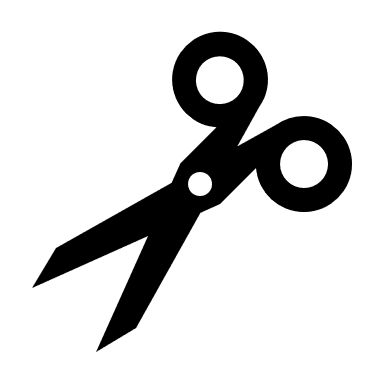 ……….………………………………………….………………...……….……………………………………………………………………………………………………………… COLOUR EXPLOSION SCHOOL FUN RUN PARENT CONSENT FORM Please complete and return to the Administration Office if you DO NOT consent for your child/s to participate in the Colour Explosion™ School Fun Run. I, ....................................................... do not wish for my child/s stated below to participate in the Colour Explosion™ School Fun Run. Student’s Name: ………………………………………………… Class: …………………………………………..Student’s Name: ………………………………………………… Class: …………………………………………..Student’s Name: ………………………………………………… Class: …………………………………………..Parent/Carer’s Signature: ……….…………………………………………........